最新县及县以上行政区划代码（截止2016年7月31日）来源：国家统计局设管司发布时间：2017-03-10 10:33 110000 北京市　110100 　市辖区　　110101 　　东城区　　110102 　　西城区　　110105 　　朝阳区　　110106 　　丰台区　　110107 　　石景山区　　110108 　　海淀区　　110109 　　门头沟区　　110111 　　房山区　　110112 　　通州区　　110113 　　顺义区　　110114 　　昌平区　　110115 　　大兴区　　110116 　　怀柔区　　110117 　　平谷区　　110118 　　密云区　　110119 　　延庆区120000 天津市　120100 　市辖区　　120101 　　和平区　　120102 　　河东区　　120103 　　河西区　　120104 　　南开区　　120105 　　河北区　　120106 　　红桥区　　120110 　　东丽区　　120111 　　西青区　　120112 　　津南区　　120113 　　北辰区　　120114 　　武清区　　120115 　　宝坻区　　120116 　　滨海新区　　120117 　　宁河区　　120118 　　静海区　　120119 　　蓟州区130000 河北省　130100 　石家庄市　　130101 　　市辖区　　130102 　　长安区　　130104 　　桥西区　　130105 　　新华区　　130107 　　井陉矿区　　130108 　　裕华区　　130109 　　藁城区　　130110 　　鹿泉区　　130111 　　栾城区　　130121 　　井陉县　　130123 　　正定县　　130125 　　行唐县　　130126 　　灵寿县　　130127 　　高邑县　　130128 　　深泽县　　130129 　　赞皇县　　130130 　　无极县　　130131 　　平山县　　130132 　　元氏县　　130133 　　赵县　　130183 　　晋州市　　130184 　　新乐市　130200 　唐山市　　130201 　　市辖区　　130202 　　路南区　　130203 　　路北区　　130204 　　古冶区　　130205 　　开平区　　130207 　　丰南区　　130208 　　丰润区　　130209 　　曹妃甸区　　130223 　　滦县　　130224 　　滦南县　　130225 　　乐亭县　　130227 　　迁西县　　130229 　　玉田县　　130281 　　遵化市　　130283 　　迁安市　130300 　秦皇岛市　　130301 　　市辖区　　130302 　　海港区　　130303 　　山海关区　　130304 　　北戴河区　　130306 　　抚宁区　　130321 　　青龙满族自治县　　130322 　　昌黎县　　130324 　　卢龙县　130400 　邯郸市　　130401 　　市辖区　　130402 　　邯山区　　130403 　　丛台区　　130404 　　复兴区　　130406 　　峰峰矿区　　130421 　　邯郸县　　130423 　　临漳县　　130424 　　成安县　　130425 　　大名县　　130426 　　涉县　　130427 　　磁县　　130428 　　肥乡县　　130429 　　永年县　　130430 　　邱县　　130431 　　鸡泽县　　130432 　　广平县　　130433 　　馆陶县　　130434 　　魏县　　130435 　　曲周县　　130481 　　武安市　130500 　邢台市　　130501 　　市辖区　　130502 　　桥东区　　130503 　　桥西区　　130521 　　邢台县　　130522 　　临城县　　130523 　　内丘县　　130524 　　柏乡县　　130525 　　隆尧县　　130526 　　任县　　130527 　　南和县　　130528 　　宁晋县　　130529 　　巨鹿县　　130530 　　新河县　　130531 　　广宗县　　130532 　　平乡县　　130533 　　威县　　130534 　　清河县　　130535 　　临西县　　130581 　　南宫市　　130582 　　沙河市　130600 　保定市　　130601 　　市辖区　　130602 　　竞秀区　　130606 　　莲池区　　130607 　　满城区　　130608 　　清苑区　　130609 　　徐水区　　130623 　　涞水县　　130624 　　阜平县　　130626 　　定兴县　　130627 　　唐县　　130628 　　高阳县　　130629 　　容城县　　130630 　　涞源县　　130631 　　望都县　　130632 　　安新县　　130633 　　易县　　130634 　　曲阳县　　130635 　　蠡县　　130636 　　顺平县　　130637 　　博野县　　130638 　　雄县　　130681 　　涿州市　　130683 　　安国市　　130684 　　高碑店市　130700 　张家口市　　130701 　　市辖区　　130702 　　桥东区　　130703 　　桥西区　　130705 　　宣化区　　130706 　　下花园区　　130708 　　万全区　　130709 　　崇礼区　　130722 　　张北县　　130723 　　康保县　　130724 　　沽源县　　130725 　　尚义县　　130726 　　蔚县　　130727 　　阳原县　　130728 　　怀安县　　130730 　　怀来县　　130731 　　涿鹿县　　130732 　　赤城县　130800 　承德市　　130801 　　市辖区　　130802 　　双桥区　　130803 　　双滦区　　130804 　　鹰手营子矿区　　130821 　　承德县　　130822 　　兴隆县　　130823 　　平泉县　　130824 　　滦平县　　130825 　　隆化县　　130826 　　丰宁满族自治县　　130827 　　宽城满族自治县　　130828 　　围场满族蒙古族自治县　130900 　沧州市　　130901 　　市辖区　　130902 　　新华区　　130903 　　运河区　　130921 　　沧县　　130922 　　青县　　130923 　　东光县　　130924 　　海兴县　　130925 　　盐山县　　130926 　　肃宁县　　130927 　　南皮县　　130928 　　吴桥县　　130929 　　献县　　130930 　　孟村回族自治县　　130981 　　泊头市　　130982 　　任丘市　　130983 　　黄骅市　　130984 　　河间市　131000 　廊坊市　　131001 　　市辖区　　131002 　　安次区　　131003 　　广阳区　　131022 　　固安县　　131023 　　永清县　　131024 　　香河县　　131025 　　大城县　　131026 　　文安县　　131028 　　大厂回族自治县　　131081 　　霸州市　　131082 　　三河市　131100 　衡水市　　131101 　　市辖区　　131102 　　桃城区　　131103 　　冀州区　　131121 　　枣强县　　131122 　　武邑县　　131123 　　武强县　　131124 　　饶阳县　　131125 　　安平县　　131126 　　故城县　　131127 　　景县　　131128 　　阜城县　　131182 　　深州市　139000 　省直辖县级行政区划　　139001 　　定州市　　139002 　　辛集市140000 山西省　140100 　太原市　　140101 　　市辖区　　140105 　　小店区　　140106 　　迎泽区　　140107 　　杏花岭区　　140108 　　尖草坪区　　140109 　　万柏林区　　140110 　　晋源区　　140121 　　清徐县　　140122 　　阳曲县　　140123 　　娄烦县　　140181 　　古交市　140200 　大同市　　140201 　　市辖区　　140202 　　城区　　140203 　　矿区　　140211 　　南郊区　　140212 　　新荣区　　140221 　　阳高县　　140222 　　天镇县　　140223 　　广灵县　　140224 　　灵丘县　　140225 　　浑源县　　140226 　　左云县　　140227 　　大同县　140300 　阳泉市　　140301 　　市辖区　　140302 　　城区　　140303 　　矿区　　140311 　　郊区　　140321 　　平定县　　140322 　　盂县　140400 　长治市　　140401 　　市辖区　　140402 　　城区　　140411 　　郊区　　140421 　　长治县　　140423 　　襄垣县　　140424 　　屯留县　　140425 　　平顺县　　140426 　　黎城县　　140427 　　壶关县　　140428 　　长子县　　140429 　　武乡县　　140430 　　沁县　　140431 　　沁源县　　140481 　　潞城市　140500 　晋城市　　140501 　　市辖区　　140502 　　城区　　140521 　　沁水县　　140522 　　阳城县　　140524 　　陵川县　　140525 　　泽州县　　140581 　　高平市　140600 　朔州市　　140601 　　市辖区　　140602 　　朔城区　　140603 　　平鲁区　　140621 　　山阴县　　140622 　　应县　　140623 　　右玉县　　140624 　　怀仁县　140700 　晋中市　　140701 　　市辖区　　140702 　　榆次区　　140721 　　榆社县　　140722 　　左权县　　140723 　　和顺县　　140724 　　昔阳县　　140725 　　寿阳县　　140726 　　太谷县　　140727 　　祁县　　140728 　　平遥县　　140729 　　灵石县　　140781 　　介休市　140800 　运城市　　140801 　　市辖区　　140802 　　盐湖区　　140821 　　临猗县　　140822 　　万荣县　　140823 　　闻喜县　　140824 　　稷山县　　140825 　　新绛县　　140826 　　绛县　　140827 　　垣曲县　　140828 　　夏县　　140829 　　平陆县　　140830 　　芮城县　　140881 　　永济市　　140882 　　河津市　140900 　忻州市　　140901 　　市辖区　　140902 　　忻府区　　140921 　　定襄县　　140922 　　五台县　　140923 　　代县　　140924 　　繁峙县　　140925 　　宁武县　　140926 　　静乐县　　140927 　　神池县　　140928 　　五寨县　　140929 　　岢岚县　　140930 　　河曲县　　140931 　　保德县　　140932 　　偏关县　　140981 　　原平市　141000 　临汾市　　141001 　　市辖区　　141002 　　尧都区　　141021 　　曲沃县　　141022 　　翼城县　　141023 　　襄汾县　　141024 　　洪洞县　　141025 　　古县　　141026 　　安泽县　　141027 　　浮山县　　141028 　　吉县　　141029 　　乡宁县　　141030 　　大宁县　　141031 　　隰县　　141032 　　永和县　　141033 　　蒲县　　141034 　　汾西县　　141081 　　侯马市　　141082 　　霍州市　141100 　吕梁市　　141101 　　市辖区　　141102 　　离石区　　141121 　　文水县　　141122 　　交城县　　141123 　　兴县　　141124 　　临县　　141125 　　柳林县　　141126 　　石楼县　　141127 　　岚县　　141128 　　方山县　　141129 　　中阳县　　141130 　　交口县　　141181 　　孝义市　　141182 　　汾阳市150000 内蒙古自治区　150100 　呼和浩特市　　150101 　　市辖区　　150102 　　新城区　　150103 　　回民区　　150104 　　玉泉区　　150105 　　赛罕区　　150121 　　土默特左旗　　150122 　　托克托县　　150123 　　和林格尔县　　150124 　　清水河县　　150125 　　武川县　150200 　包头市　　150201 　　市辖区　　150202 　　东河区　　150203 　　昆都仑区　　150204 　　青山区　　150205 　　石拐区　　150206 　　白云鄂博矿区　　150207 　　九原区　　150221 　　土默特右旗　　150222 　　固阳县　　150223 　　达尔罕茂明安联合旗　150300 　乌海市　　150301 　　市辖区　　150302 　　海勃湾区　　150303 　　海南区　　150304 　　乌达区　150400 　赤峰市　　150401 　　市辖区　　150402 　　红山区　　150403 　　元宝山区　　150404 　　松山区　　150421 　　阿鲁科尔沁旗　　150422 　　巴林左旗　　150423 　　巴林右旗　　150424 　　林西县　　150425 　　克什克腾旗　　150426 　　翁牛特旗　　150428 　　喀喇沁旗　　150429 　　宁城县　　150430 　　敖汉旗　150500 　通辽市　　150501 　　市辖区　　150502 　　科尔沁区　　150521 　　科尔沁左翼中旗　　150522 　　科尔沁左翼后旗　　150523 　　开鲁县　　150524 　　库伦旗　　150525 　　奈曼旗　　150526 　　扎鲁特旗　　150581 　　霍林郭勒市　150600 　鄂尔多斯市　　150601 　　市辖区　　150602 　　东胜区　　150603 　　康巴什区　　150621 　　达拉特旗　　150622 　　准格尔旗　　150623 　　鄂托克前旗　　150624 　　鄂托克旗　　150625 　　杭锦旗　　150626 　　乌审旗　　150627 　　伊金霍洛旗　150700 　呼伦贝尔市　　150701 　　市辖区　　150702 　　海拉尔区　　150703 　　扎赉诺尔区　　150721 　　阿荣旗　　150722 　　莫力达瓦达斡尔族自治旗　　150723 　　鄂伦春自治旗　　150724 　　鄂温克族自治旗　　150725 　　陈巴尔虎旗　　150726 　　新巴尔虎左旗　　150727 　　新巴尔虎右旗　　150781 　　满洲里市　　150782 　　牙克石市　　150783 　　扎兰屯市　　150784 　　额尔古纳市　　150785 　　根河市　150800 　巴彦淖尔市　　150801 　　市辖区　　150802 　　临河区　　150821 　　五原县　　150822 　　磴口县　　150823 　　乌拉特前旗　　150824 　　乌拉特中旗　　150825 　　乌拉特后旗　　150826 　　杭锦后旗　150900 　乌兰察布市　　150901 　　市辖区　　150902 　　集宁区　　150921 　　卓资县　　150922 　　化德县　　150923 　　商都县　　150924 　　兴和县　　150925 　　凉城县　　150926 　　察哈尔右翼前旗　　150927 　　察哈尔右翼中旗　　150928 　　察哈尔右翼后旗　　150929 　　四子王旗　　150981 　　丰镇市　152200 　兴安盟　　152201 　　乌兰浩特市　　152202 　　阿尔山市　　152221 　　科尔沁右翼前旗　　152222 　　科尔沁右翼中旗　　152223 　　扎赉特旗　　152224 　　突泉县　152500 　锡林郭勒盟　　152501 　　二连浩特市　　152502 　　锡林浩特市　　152522 　　阿巴嘎旗　　152523 　　苏尼特左旗　　152524 　　苏尼特右旗　　152525 　　东乌珠穆沁旗　　152526 　　西乌珠穆沁旗　　152527 　　太仆寺旗　　152528 　　镶黄旗　　152529 　　正镶白旗　　152530 　　正蓝旗　　152531 　　多伦县　152900 　阿拉善盟　　152921 　　阿拉善左旗　　152922 　　阿拉善右旗　　152923 　　额济纳旗210000 辽宁省　210100 　沈阳市　　210101 　　市辖区　　210102 　　和平区　　210103 　　沈河区　　210104 　　大东区　　210105 　　皇姑区　　210106 　　铁西区　　210111 　　苏家屯区　　210112 　　浑南区　　210113 　　沈北新区　　210114 　　于洪区　　210115 　　辽中区　　210123 　　康平县　　210124 　　法库县　　210181 　　新民市　210200 　大连市　　210201 　　市辖区　　210202 　　中山区　　210203 　　西岗区　　210204 　　沙河口区　　210211 　　甘井子区　　210212 　　旅顺口区　　210213 　　金州区　　210214 　　普兰店区　　210224 　　长海县　　210281 　　瓦房店市　　210283 　　庄河市　210300 　鞍山市　　210301 　　市辖区　　210302 　　铁东区　　210303 　　铁西区　　210304 　　立山区　　210311 　　千山区　　210321 　　台安县　　210323 　　岫岩满族自治县　　210381 　　海城市　210400 　抚顺市　　210401 　　市辖区　　210402 　　新抚区　　210403 　　东洲区　　210404 　　望花区　　210411 　　顺城区　　210421 　　抚顺县　　210422 　　新宾满族自治县　　210423 　　清原满族自治县　210500 　本溪市　　210501 　　市辖区　　210502 　　平山区　　210503 　　溪湖区　　210504 　　明山区　　210505 　　南芬区　　210521 　　本溪满族自治县　　210522 　　桓仁满族自治县　210600 　丹东市　　210601 　　市辖区　　210602 　　元宝区　　210603 　　振兴区　　210604 　　振安区　　210624 　　宽甸满族自治县　　210681 　　东港市　　210682 　　凤城市　210700 　锦州市　　210701 　　市辖区　　210702 　　古塔区　　210703 　　凌河区　　210711 　　太和区　　210726 　　黑山县　　210727 　　义县　　210781 　　凌海市　　210782 　　北镇市　210800 　营口市　　210801 　　市辖区　　210802 　　站前区　　210803 　　西市区　　210804 　　鲅鱼圈区　　210811 　　老边区　　210881 　　盖州市　　210882 　　大石桥市　210900 　阜新市　　210901 　　市辖区　　210902 　　海州区　　210903 　　新邱区　　210904 　　太平区　　210905 　　清河门区　　210911 　　细河区　　210921 　　阜新蒙古族自治县　　210922 　　彰武县　211000 　辽阳市　　211001 　　市辖区　　211002 　　白塔区　　211003 　　文圣区　　211004 　　宏伟区　　211005 　　弓长岭区　　211011 　　太子河区　　211021 　　辽阳县　　211081 　　灯塔市　211100 　盘锦市　　211101 　　市辖区　　211102 　　双台子区　　211103 　　兴隆台区　　211104 　　大洼区　　211122 　　盘山县　211200 　铁岭市　　211201 　　市辖区　　211202 　　银州区　　211204 　　清河区　　211221 　　铁岭县　　211223 　　西丰县　　211224 　　昌图县　　211281 　　调兵山市　　211282 　　开原市　211300 　朝阳市　　211301 　　市辖区　　211302 　　双塔区　　211303 　　龙城区　　211321 　　朝阳县　　211322 　　建平县　　211324 　　喀喇沁左翼蒙古族自治县　　211381 　　北票市　　211382 　　凌源市　211400 　葫芦岛市　　211401 　　市辖区　　211402 　　连山区　　211403 　　龙港区　　211404 　　南票区　　211421 　　绥中县　　211422 　　建昌县　　211481 　　兴城市220000 吉林省　220100 　长春市　　220101 　　市辖区　　220102 　　南关区　　220103 　　宽城区　　220104 　　朝阳区　　220105 　　二道区　　220106 　　绿园区　　220112 　　双阳区　　220113 　　九台区　　220122 　　农安县　　220182 　　榆树市　　220183 　　德惠市　220200 　吉林市　　220201 　　市辖区　　220202 　　昌邑区　　220203 　　龙潭区　　220204 　　船营区　　220211 　　丰满区　　220221 　　永吉县　　220281 　　蛟河市　　220282 　　桦甸市　　220283 　　舒兰市　　220284 　　磐石市　220300 　四平市　　220301 　　市辖区　　220302 　　铁西区　　220303 　　铁东区　　220322 　　梨树县　　220323 　　伊通满族自治县　　220381 　　公主岭市　　220382 　　双辽市　220400 　辽源市　　220401 　　市辖区　　220402 　　龙山区　　220403 　　西安区　　220421 　　东丰县　　220422 　　东辽县　220500 　通化市　　220501 　　市辖区　　220502 　　东昌区　　220503 　　二道江区　　220521 　　通化县　　220523 　　辉南县　　220524 　　柳河县　　220581 　　梅河口市　　220582 　　集安市　220600 　白山市　　220601 　　市辖区　　220602 　　浑江区　　220605 　　江源区　　220621 　　抚松县　　220622 　　靖宇县　　220623 　　长白朝鲜族自治县　　220681 　　临江市　220700 　松原市　　220701 　　市辖区　　220702 　　宁江区　　220721 　　前郭尔罗斯蒙古族自治县　　220722 　　长岭县　　220723 　　乾安县　　220781 　　扶余市　220800 　白城市　　220801 　　市辖区　　220802 　　洮北区　　220821 　　镇赉县　　220822 　　通榆县　　220881 　　洮南市　　220882 　　大安市　222400 　延边朝鲜族自治州　　222401 　　延吉市　　222402 　　图们市　　222403 　　敦化市　　222404 　　珲春市　　222405 　　龙井市　　222406 　　和龙市　　222424 　　汪清县　　222426 　　安图县230000 黑龙江省　230100 　哈尔滨市　　230101 　　市辖区　　230102 　　道里区　　230103 　　南岗区　　230104 　　道外区　　230108 　　平房区　　230109 　　松北区　　230110 　　香坊区　　230111 　　呼兰区　　230112 　　阿城区　　230113 　　双城区　　230123 　　依兰县　　230124 　　方正县　　230125 　　宾县　　230126 　　巴彦县　　230127 　　木兰县　　230128 　　通河县　　230129 　　延寿县　　230183 　　尚志市　　230184 　　五常市　230200 　齐齐哈尔市　　230201 　　市辖区　　230202 　　龙沙区　　230203 　　建华区　　230204 　　铁锋区　　230205 　　昂昂溪区　　230206 　　富拉尔基区　　230207 　　碾子山区　　230208 　　梅里斯达斡尔族区　　230221 　　龙江县　　230223 　　依安县　　230224 　　泰来县　　230225 　　甘南县　　230227 　　富裕县　　230229 　　克山县　　230230 　　克东县　　230231 　　拜泉县　　230281 　　讷河市　230300 　鸡西市　　230301 　　市辖区　　230302 　　鸡冠区　　230303 　　恒山区　　230304 　　滴道区　　230305 　　梨树区　　230306 　　城子河区　　230307 　　麻山区　　230321 　　鸡东县　　230381 　　虎林市　　230382 　　密山市　230400 　鹤岗市　　230401 　　市辖区　　230402 　　向阳区　　230403 　　工农区　　230404 　　南山区　　230405 　　兴安区　　230406 　　东山区　　230407 　　兴山区　　230421 　　萝北县　　230422 　　绥滨县　230500 　双鸭山市　　230501 　　市辖区　　230502 　　尖山区　　230503 　　岭东区　　230505 　　四方台区　　230506 　　宝山区　　230521 　　集贤县　　230522 　　友谊县　　230523 　　宝清县　　230524 　　饶河县　230600 　大庆市　　230601 　　市辖区　　230602 　　萨尔图区　　230603 　　龙凤区　　230604 　　让胡路区　　230605 　　红岗区　　230606 　　大同区　　230621 　　肇州县　　230622 　　肇源县　　230623 　　林甸县　　230624 　　杜尔伯特蒙古族自治县　230700 　伊春市　　230701 　　市辖区　　230702 　　伊春区　　230703 　　南岔区　　230704 　　友好区　　230705 　　西林区　　230706 　　翠峦区　　230707 　　新青区　　230708 　　美溪区　　230709 　　金山屯区　　230710 　　五营区　　230711 　　乌马河区　　230712 　　汤旺河区　　230713 　　带岭区　　230714 　　乌伊岭区　　230715 　　红星区　　230716 　　上甘岭区　　230722 　　嘉荫县　　230781 　　铁力市　230800 　佳木斯市　　230801 　　市辖区　　230803 　　向阳区　　230804 　　前进区　　230805 　　东风区　　230811 　　郊区　　230822 　　桦南县　　230826 　　桦川县　　230828 　　汤原县　　230881 　　同江市　　230882 　　富锦市　　230883 　　抚远市　230900 　七台河市　　230901 　　市辖区　　230902 　　新兴区　　230903 　　桃山区　　230904 　　茄子河区　　230921 　　勃利县　231000 　牡丹江市　　231001 　　市辖区　　231002 　　东安区　　231003 　　阳明区　　231004 　　爱民区　　231005 　　西安区　　231025 　　林口县　　231081 　　绥芬河市　　231083 　　海林市　　231084 　　宁安市　　231085 　　穆棱市　　231086 　　东宁市　231100 　黑河市　　231101 　　市辖区　　231102 　　爱辉区　　231121 　　嫩江县　　231123 　　逊克县　　231124 　　孙吴县　　231181 　　北安市　　231182 　　五大连池市　231200 　绥化市　　231201 　　市辖区　　231202 　　北林区　　231221 　　望奎县　　231222 　　兰西县　　231223 　　青冈县　　231224 　　庆安县　　231225 　　明水县　　231226 　　绥棱县　　231281 　　安达市　　231282 　　肇东市　　231283 　　海伦市　232700 　大兴安岭地区　　232721 　　呼玛县　　232722 　　塔河县　　232723 　　漠河县310000 上海市　310100 　市辖区　　310101 　　黄浦区　　310104 　　徐汇区　　310105 　　长宁区　　310106 　　静安区　　310107 　　普陀区　　310109 　　虹口区　　310110 　　杨浦区　　310112 　　闵行区　　310113 　　宝山区　　310114 　　嘉定区　　310115 　　浦东新区　　310116 　　金山区　　310117 　　松江区　　310118 　　青浦区　　310120 　　奉贤区　　310151 　　崇明区320000 江苏省　320100 　南京市　　320101 　　市辖区　　320102 　　玄武区　　320104 　　秦淮区　　320105 　　建邺区　　320106 　　鼓楼区　　320111 　　浦口区　　320113 　　栖霞区　　320114 　　雨花台区　　320115 　　江宁区　　320116 　　六合区　　320117 　　溧水区　　320118 　　高淳区　320200 　无锡市　　320201 　　市辖区　　320205 　　锡山区　　320206 　　惠山区　　320211 　　滨湖区　　320213 　　梁溪区　　320214 　　新吴区　　320281 　　江阴市　　320282 　　宜兴市　320300 　徐州市　　320301 　　市辖区　　320302 　　鼓楼区　　320303 　　云龙区　　320305 　　贾汪区　　320311 　　泉山区　　320312 　　铜山区　　320321 　　丰县　　320322 　　沛县　　320324 　　睢宁县　　320381 　　新沂市　　320382 　　邳州市　320400 　常州市　　320401 　　市辖区　　320402 　　天宁区　　320404 　　钟楼区　　320411 　　新北区　　320412 　　武进区　　320413 　　金坛区　　320481 　　溧阳市　320500 　苏州市　　320501 　　市辖区　　320505 　　虎丘区　　320506 　　吴中区　　320507 　　相城区　　320508 　　姑苏区　　320509 　　吴江区　　320581 　　常熟市　　320582 　　张家港市　　320583 　　昆山市　　320585 　　太仓市　320600 　南通市　　320601 　　市辖区　　320602 　　崇川区　　320611 　　港闸区　　320612 　　通州区　　320621 　　海安县　　320623 　　如东县　　320681 　　启东市　　320682 　　如皋市　　320684 　　海门市　320700 　连云港市　　320701 　　市辖区　　320703 　　连云区　　320706 　　海州区　　320707 　　赣榆区　　320722 　　东海县　　320723 　　灌云县　　320724 　　灌南县　320800 　淮安市　　320801 　　市辖区　　320803 　　淮安区　　320804 　　淮阴区　　320812 　　清江浦区　　320813 　　洪泽区　　320826 　　涟水县　　320830 　　盱眙县　　320831 　　金湖县　320900 　盐城市　　320901 　　市辖区　　320902 　　亭湖区　　320903 　　盐都区　　320904 　　大丰区　　320921 　　响水县　　320922 　　滨海县　　320923 　　阜宁县　　320924 　　射阳县　　320925 　　建湖县　　320981 　　东台市　321000 　扬州市　　321001 　　市辖区　　321002 　　广陵区　　321003 　　邗江区　　321012 　　江都区　　321023 　　宝应县　　321081 　　仪征市　　321084 　　高邮市　321100 　镇江市　　321101 　　市辖区　　321102 　　京口区　　321111 　　润州区　　321112 　　丹徒区　　321181 　　丹阳市　　321182 　　扬中市　　321183 　　句容市　321200 　泰州市　　321201 　　市辖区　　321202 　　海陵区　　321203 　　高港区　　321204 　　姜堰区　　321281 　　兴化市　　321282 　　靖江市　　321283 　　泰兴市　321300 　宿迁市　　321301 　　市辖区　　321302 　　宿城区　　321311 　　宿豫区　　321322 　　沭阳县　　321323 　　泗阳县　　321324 　　泗洪县330000 浙江省　330100 　杭州市　　330101 　　市辖区　　330102 　　上城区　　330103 　　下城区　　330104 　　江干区　　330105 　　拱墅区　　330106 　　西湖区　　330108 　　滨江区　　330109 　　萧山区　　330110 　　余杭区　　330111 　　富阳区　　330122 　　桐庐县　　330127 　　淳安县　　330182 　　建德市　　330185 　　临安市　330200 　宁波市　　330201 　　市辖区　　330203 　　海曙区　　330204 　　江东区　　330205 　　江北区　　330206 　　北仑区　　330211 　　镇海区　　330212 　　鄞州区　　330225 　　象山县　　330226 　　宁海县　　330281 　　余姚市　　330282 　　慈溪市　　330283 　　奉化市　330300 　温州市　　330301 　　市辖区　　330302 　　鹿城区　　330303 　　龙湾区　　330304 　　瓯海区　　330305 　　洞头区　　330324 　　永嘉县　　330326 　　平阳县　　330327 　　苍南县　　330328 　　文成县　　330329 　　泰顺县　　330381 　　瑞安市　　330382 　　乐清市　330400 　嘉兴市　　330401 　　市辖区　　330402 　　南湖区　　330411 　　秀洲区　　330421 　　嘉善县　　330424 　　海盐县　　330481 　　海宁市　　330482 　　平湖市　　330483 　　桐乡市　330500 　湖州市　　330501 　　市辖区　　330502 　　吴兴区　　330503 　　南浔区　　330521 　　德清县　　330522 　　长兴县　　330523 　　安吉县　330600 　绍兴市　　330601 　　市辖区　　330602 　　越城区　　330603 　　柯桥区　　330604 　　上虞区　　330624 　　新昌县　　330681 　　诸暨市　　330683 　　嵊州市　330700 　金华市　　330701 　　市辖区　　330702 　　婺城区　　330703 　　金东区　　330723 　　武义县　　330726 　　浦江县　　330727 　　磐安县　　330781 　　兰溪市　　330782 　　义乌市　　330783 　　东阳市　　330784 　　永康市　330800 　衢州市　　330801 　　市辖区　　330802 　　柯城区　　330803 　　衢江区　　330822 　　常山县　　330824 　　开化县　　330825 　　龙游县　　330881 　　江山市　330900 　舟山市　　330901 　　市辖区　　330902 　　定海区　　330903 　　普陀区　　330921 　　岱山县　　330922 　　嵊泗县　331000 　台州市　　331001 　　市辖区　　331002 　　椒江区　　331003 　　黄岩区　　331004 　　路桥区　　331021 　　玉环县　　331022 　　三门县　　331023 　　天台县　　331024 　　仙居县　　331081 　　温岭市　　331082 　　临海市　331100 　丽水市　　331101 　　市辖区　　331102 　　莲都区　　331121 　　青田县　　331122 　　缙云县　　331123 　　遂昌县　　331124 　　松阳县　　331125 　　云和县　　331126 　　庆元县　　331127 　　景宁畲族自治县　　331181 　　龙泉市340000 安徽省　340100 　合肥市　　340101 　　市辖区　　340102 　　瑶海区　　340103 　　庐阳区　　340104 　　蜀山区　　340111 　　包河区　　340121 　　长丰县　　340122 　　肥东县　　340123 　　肥西县　　340124 　　庐江县　　340181 　　巢湖市　340200 　芜湖市　　340201 　　市辖区　　340202 　　镜湖区　　340203 　　弋江区　　340207 　　鸠江区　　340208 　　三山区　　340221 　　芜湖县　　340222 　　繁昌县　　340223 　　南陵县　　340225 　　无为县　340300 　蚌埠市　　340301 　　市辖区　　340302 　　龙子湖区　　340303 　　蚌山区　　340304 　　禹会区　　340311 　　淮上区　　340321 　　怀远县　　340322 　　五河县　　340323 　　固镇县　340400 　淮南市　　340401 　　市辖区　　340402 　　大通区　　340403 　　田家庵区　　340404 　　谢家集区　　340405 　　八公山区　　340406 　　潘集区　　340421 　　凤台县　　340422 　　寿县　340500 　马鞍山市　　340501 　　市辖区　　340503 　　花山区　　340504 　　雨山区　　340506 　　博望区　　340521 　　当涂县　　340522 　　含山县　　340523 　　和县　340600 　淮北市　　340601 　　市辖区　　340602 　　杜集区　　340603 　　相山区　　340604 　　烈山区　　340621 　　濉溪县　340700 　铜陵市　　340701 　　市辖区　　340705 　　铜官区　　340706 　　义安区　　340711 　　郊区　　340722 　　枞阳县　340800 　安庆市　　340801 　　市辖区　　340802 　　迎江区　　340803 　　大观区　　340811 　　宜秀区　　340822 　　怀宁县　　340824 　　潜山县　　340825 　　太湖县　　340826 　　宿松县　　340827 　　望江县　　340828 　　岳西县　　340881 　　桐城市　341000 　黄山市　　341001 　　市辖区　　341002 　　屯溪区　　341003 　　黄山区　　341004 　　徽州区　　341021 　　歙县　　341022 　　休宁县　　341023 　　黟县　　341024 　　祁门县　341100 　滁州市　　341101 　　市辖区　　341102 　　琅琊区　　341103 　　南谯区　　341122 　　来安县　　341124 　　全椒县　　341125 　　定远县　　341126 　　凤阳县　　341181 　　天长市　　341182 　　明光市　341200 　阜阳市　　341201 　　市辖区　　341202 　　颍州区　　341203 　　颍东区　　341204 　　颍泉区　　341221 　　临泉县　　341222 　　太和县　　341225 　　阜南县　　341226 　　颍上县　　341282 　　界首市　341300 　宿州市　　341301 　　市辖区　　341302 　　埇桥区　　341321 　　砀山县　　341322 　　萧县　　341323 　　灵璧县　　341324 　　泗县　341500 　六安市　　341501 　　市辖区　　341502 　　金安区　　341503 　　裕安区　　341504 　　叶集区　　341522 　　霍邱县　　341523 　　舒城县　　341524 　　金寨县　　341525 　　霍山县　341600 　亳州市　　341601 　　市辖区　　341602 　　谯城区　　341621 　　涡阳县　　341622 　　蒙城县　　341623 　　利辛县　341700 　池州市　　341701 　　市辖区　　341702 　　贵池区　　341721 　　东至县　　341722 　　石台县　　341723 　　青阳县　341800 　宣城市　　341801 　　市辖区　　341802 　　宣州区　　341821 　　郎溪县　　341822 　　广德县　　341823 　　泾县　　341824 　　绩溪县　　341825 　　旌德县　　341881 　　宁国市350000 福建省　350100 　福州市　　350101 　　市辖区　　350102 　　鼓楼区　　350103 　　台江区　　350104 　　仓山区　　350105 　　马尾区　　350111 　　晋安区　　350121 　　闽侯县　　350122 　　连江县　　350123 　　罗源县　　350124 　　闽清县　　350125 　　永泰县　　350128 　　平潭县　　350181 　　福清市　　350182 　　长乐市　350200 　厦门市　　350201 　　市辖区　　350203 　　思明区　　350205 　　海沧区　　350206 　　湖里区　　350211 　　集美区　　350212 　　同安区　　350213 　　翔安区　350300 　莆田市　　350301 　　市辖区　　350302 　　城厢区　　350303 　　涵江区　　350304 　　荔城区　　350305 　　秀屿区　　350322 　　仙游县　350400 　三明市　　350401 　　市辖区　　350402 　　梅列区　　350403 　　三元区　　350421 　　明溪县　　350423 　　清流县　　350424 　　宁化县　　350425 　　大田县　　350426 　　尤溪县　　350427 　　沙县　　350428 　　将乐县　　350429 　　泰宁县　　350430 　　建宁县　　350481 　　永安市　350500 　泉州市　　350501 　　市辖区　　350502 　　鲤城区　　350503 　　丰泽区　　350504 　　洛江区　　350505 　　泉港区　　350521 　　惠安县　　350524 　　安溪县　　350525 　　永春县　　350526 　　德化县　　350527 　　金门县　　350581 　　石狮市　　350582 　　晋江市　　350583 　　南安市　350600 　漳州市　　350601 　　市辖区　　350602 　　芗城区　　350603 　　龙文区　　350622 　　云霄县　　350623 　　漳浦县　　350624 　　诏安县　　350625 　　长泰县　　350626 　　东山县　　350627 　　南靖县　　350628 　　平和县　　350629 　　华安县　　350681 　　龙海市　350700 　南平市　　350701 　　市辖区　　350702 　　延平区　　350703 　　建阳区　　350721 　　顺昌县　　350722 　　浦城县　　350723 　　光泽县　　350724 　　松溪县　　350725 　　政和县　　350781 　　邵武市　　350782 　　武夷山市　　350783 　　建瓯市　350800 　龙岩市　　350801 　　市辖区　　350802 　　新罗区　　350803 　　永定区　　350821 　　长汀县　　350823 　　上杭县　　350824 　　武平县　　350825 　　连城县　　350881 　　漳平市　350900 　宁德市　　350901 　　市辖区　　350902 　　蕉城区　　350921 　　霞浦县　　350922 　　古田县　　350923 　　屏南县　　350924 　　寿宁县　　350925 　　周宁县　　350926 　　柘荣县　　350981 　　福安市　　350982 　　福鼎市360000 江西省　360100 　南昌市　　360101 　　市辖区　　360102 　　东湖区　　360103 　　西湖区　　360104 　　青云谱区　　360105 　　湾里区　　360111 　　青山湖区　　360112 　　新建区　　360121 　　南昌县　　360123 　　安义县　　360124 　　进贤县　360200 　景德镇市　　360201 　　市辖区　　360202 　　昌江区　　360203 　　珠山区　　360222 　　浮梁县　　360281 　　乐平市　360300 　萍乡市　　360301 　　市辖区　　360302 　　安源区　　360313 　　湘东区　　360321 　　莲花县　　360322 　　上栗县　　360323 　　芦溪县　360400 　九江市　　360401 　　市辖区　　360402 　　濂溪区　　360403 　　浔阳区　　360421 　　九江县　　360423 　　武宁县　　360424 　　修水县　　360425 　　永修县　　360426 　　德安县　　360428 　　都昌县　　360429 　　湖口县　　360430 　　彭泽县　　360481 　　瑞昌市　　360482 　　共青城市　　360483 　　庐山市　360500 　新余市　　360501 　　市辖区　　360502 　　渝水区　　360521 　　分宜县　360600 　鹰潭市　　360601 　　市辖区　　360602 　　月湖区　　360622 　　余江县　　360681 　　贵溪市　360700 　赣州市　　360701 　　市辖区　　360702 　　章贡区　　360703 　　南康区　　360721 　　赣县　　360722 　　信丰县　　360723 　　大余县　　360724 　　上犹县　　360725 　　崇义县　　360726 　　安远县　　360727 　　龙南县　　360728 　　定南县　　360729 　　全南县　　360730 　　宁都县　　360731 　　于都县　　360732 　　兴国县　　360733 　　会昌县　　360734 　　寻乌县　　360735 　　石城县　　360781 　　瑞金市　360800 　吉安市　　360801 　　市辖区　　360802 　　吉州区　　360803 　　青原区　　360821 　　吉安县　　360822 　　吉水县　　360823 　　峡江县　　360824 　　新干县　　360825 　　永丰县　　360826 　　泰和县　　360827 　　遂川县　　360828 　　万安县　　360829 　　安福县　　360830 　　永新县　　360881 　　井冈山市　360900 　宜春市　　360901 　　市辖区　　360902 　　袁州区　　360921 　　奉新县　　360922 　　万载县　　360923 　　上高县　　360924 　　宜丰县　　360925 　　靖安县　　360926 　　铜鼓县　　360981 　　丰城市　　360982 　　樟树市　　360983 　　高安市　361000 　抚州市　　361001 　　市辖区　　361002 　　临川区　　361021 　　南城县　　361022 　　黎川县　　361023 　　南丰县　　361024 　　崇仁县　　361025 　　乐安县　　361026 　　宜黄县　　361027 　　金溪县　　361028 　　资溪县　　361029 　　东乡县　　361030 　　广昌县　361100 　上饶市　　361101 　　市辖区　　361102 　　信州区　　361103 　　广丰区　　361121 　　上饶县　　361123 　　玉山县　　361124 　　铅山县　　361125 　　横峰县　　361126 　　弋阳县　　361127 　　余干县　　361128 　　鄱阳县　　361129 　　万年县　　361130 　　婺源县　　361181 　　德兴市370000 山东省　370100 　济南市　　370101 　　市辖区　　370102 　　历下区　　370103 　　市中区　　370104 　　槐荫区　　370105 　　天桥区　　370112 　　历城区　　370113 　　长清区　　370124 　　平阴县　　370125 　　济阳县　　370126 　　商河县　　370181 　　章丘市　370200 　青岛市　　370201 　　市辖区　　370202 　　市南区　　370203 　　市北区　　370211 　　黄岛区　　370212 　　崂山区　　370213 　　李沧区　　370214 　　城阳区　　370281 　　胶州市　　370282 　　即墨市　　370283 　　平度市　　370285 　　莱西市　370300 　淄博市　　370301 　　市辖区　　370302 　　淄川区　　370303 　　张店区　　370304 　　博山区　　370305 　　临淄区　　370306 　　周村区　　370321 　　桓台县　　370322 　　高青县　　370323 　　沂源县　370400 　枣庄市　　370401 　　市辖区　　370402 　　市中区　　370403 　　薛城区　　370404 　　峄城区　　370405 　　台儿庄区　　370406 　　山亭区　　370481 　　滕州市　370500 　东营市　　370501 　　市辖区　　370502 　　东营区　　370503 　　河口区　　370505 　　垦利区　　370522 　　利津县　　370523 　　广饶县　370600 　烟台市　　370601 　　市辖区　　370602 　　芝罘区　　370611 　　福山区　　370612 　　牟平区　　370613 　　莱山区　　370634 　　长岛县　　370681 　　龙口市　　370682 　　莱阳市　　370683 　　莱州市　　370684 　　蓬莱市　　370685 　　招远市　　370686 　　栖霞市　　370687 　　海阳市　370700 　潍坊市　　370701 　　市辖区　　370702 　　潍城区　　370703 　　寒亭区　　370704 　　坊子区　　370705 　　奎文区　　370724 　　临朐县　　370725 　　昌乐县　　370781 　　青州市　　370782 　　诸城市　　370783 　　寿光市　　370784 　　安丘市　　370785 　　高密市　　370786 　　昌邑市　370800 　济宁市　　370801 　　市辖区　　370811 　　任城区　　370812 　　兖州区　　370826 　　微山县　　370827 　　鱼台县　　370828 　　金乡县　　370829 　　嘉祥县　　370830 　　汶上县　　370831 　　泗水县　　370832 　　梁山县　　370881 　　曲阜市　　370883 　　邹城市　370900 　泰安市　　370901 　　市辖区　　370902 　　泰山区　　370911 　　岱岳区　　370921 　　宁阳县　　370923 　　东平县　　370982 　　新泰市　　370983 　　肥城市　371000 　威海市　　371001 　　市辖区　　371002 　　环翠区　　371003 　　文登区　　371082 　　荣成市　　371083 　　乳山市　371100 　日照市　　371101 　　市辖区　　371102 　　东港区　　371103 　　岚山区　　371121 　　五莲县　　371122 　　莒县　371200 　莱芜市　　371201 　　市辖区　　371202 　　莱城区　　371203 　　钢城区　371300 　临沂市　　371301 　　市辖区　　371302 　　兰山区　　371311 　　罗庄区　　371312 　　河东区　　371321 　　沂南县　　371322 　　郯城县　　371323 　　沂水县　　371324 　　兰陵县　　371325 　　费县　　371326 　　平邑县　　371327 　　莒南县　　371328 　　蒙阴县　　371329 　　临沭县　371400 　德州市　　371401 　　市辖区　　371402 　　德城区　　371403 　　陵城区　　371422 　　宁津县　　371423 　　庆云县　　371424 　　临邑县　　371425 　　齐河县　　371426 　　平原县　　371427 　　夏津县　　371428 　　武城县　　371481 　　乐陵市　　371482 　　禹城市　371500 　聊城市　　371501 　　市辖区　　371502 　　东昌府区　　371521 　　阳谷县　　371522 　　莘县　　371523 　　茌平县　　371524 　　东阿县　　371525 　　冠县　　371526 　　高唐县　　371581 　　临清市　371600 　滨州市　　371601 　　市辖区　　371602 　　滨城区　　371603 　　沾化区　　371621 　　惠民县　　371622 　　阳信县　　371623 　　无棣县　　371625 　　博兴县　　371626 　　邹平县　371700 　菏泽市　　371701 　　市辖区　　371702 　　牡丹区　　371703 　　定陶区　　371721 　　曹县　　371722 　　单县　　371723 　　成武县　　371724 　　巨野县　　371725 　　郓城县　　371726 　　鄄城县　　371728 　　东明县410000 河南省　410100 　郑州市　　410101 　　市辖区　　410102 　　中原区　　410103 　　二七区　　410104 　　管城回族区　　410105 　　金水区　　410106 　　上街区　　410108 　　惠济区　　410122 　　中牟县　　410181 　　巩义市　　410182 　　荥阳市　　410183 　　新密市　　410184 　　新郑市　　410185 　　登封市　410200 　开封市　　410201 　　市辖区　　410202 　　龙亭区　　410203 　　顺河回族区　　410204 　　鼓楼区　　410205 　　禹王台区　　410211 　　金明区　　410212 　　祥符区　　410221 　　杞县　　410222 　　通许县　　410223 　　尉氏县　　410225 　　兰考县　410300 　洛阳市　　410301 　　市辖区　　410302 　　老城区　　410303 　　西工区　　410304 　　瀍河回族区　　410305 　　涧西区　　410306 　　吉利区　　410311 　　洛龙区　　410322 　　孟津县　　410323 　　新安县　　410324 　　栾川县　　410325 　　嵩县　　410326 　　汝阳县　　410327 　　宜阳县　　410328 　　洛宁县　　410329 　　伊川县　　410381 　　偃师市　410400 　平顶山市　　410401 　　市辖区　　410402 　　新华区　　410403 　　卫东区　　410404 　　石龙区　　410411 　　湛河区　　410421 　　宝丰县　　410422 　　叶县　　410423 　　鲁山县　　410425 　　郏县　　410481 　　舞钢市　　410482 　　汝州市　410500 　安阳市　　410501 　　市辖区　　410502 　　文峰区　　410503 　　北关区　　410505 　　殷都区　　410506 　　龙安区　　410522 　　安阳县　　410523 　　汤阴县　　410526 　　滑县　　410527 　　内黄县　　410581 　　林州市　410600 　鹤壁市　　410601 　　市辖区　　410602 　　鹤山区　　410603 　　山城区　　410611 　　淇滨区　　410621 　　浚县　　410622 　　淇县　410700 　新乡市　　410701 　　市辖区　　410702 　　红旗区　　410703 　　卫滨区　　410704 　　凤泉区　　410711 　　牧野区　　410721 　　新乡县　　410724 　　获嘉县　　410725 　　原阳县　　410726 　　延津县　　410727 　　封丘县　　410728 　　长垣县　　410781 　　卫辉市　　410782 　　辉县市　410800 　焦作市　　410801 　　市辖区　　410802 　　解放区　　410803 　　中站区　　410804 　　马村区　　410811 　　山阳区　　410821 　　修武县　　410822 　　博爱县　　410823 　　武陟县　　410825 　　温县　　410882 　　沁阳市　　410883 　　孟州市　410900 　濮阳市　　410901 　　市辖区　　410902 　　华龙区　　410922 　　清丰县　　410923 　　南乐县　　410926 　　范县　　410927 　　台前县　　410928 　　濮阳县　411000 　许昌市　　411001 　　市辖区　　411002 　　魏都区　　411023 　　许昌县　　411024 　　鄢陵县　　411025 　　襄城县　　411081 　　禹州市　　411082 　　长葛市　411100 　漯河市　　411101 　　市辖区　　411102 　　源汇区　　411103 　　郾城区　　411104 　　召陵区　　411121 　　舞阳县　　411122 　　临颍县　411200 　三门峡市　　411201 　　市辖区　　411202 　　湖滨区　　411203 　　陕州区　　411221 　　渑池县　　411224 　　卢氏县　　411281 　　义马市　　411282 　　灵宝市　411300 　南阳市　　411301 　　市辖区　　411302 　　宛城区　　411303 　　卧龙区　　411321 　　南召县　　411322 　　方城县　　411323 　　西峡县　　411324 　　镇平县　　411325 　　内乡县　　411326 　　淅川县　　411327 　　社旗县　　411328 　　唐河县　　411329 　　新野县　　411330 　　桐柏县　　411381 　　邓州市　411400 　商丘市　　411401 　　市辖区　　411402 　　梁园区　　411403 　　睢阳区　　411421 　　民权县　　411422 　　睢县　　411423 　　宁陵县　　411424 　　柘城县　　411425 　　虞城县　　411426 　　夏邑县　　411481 　　永城市　411500 　信阳市　　411501 　　市辖区　　411502 　　浉河区　　411503 　　平桥区　　411521 　　罗山县　　411522 　　光山县　　411523 　　新县　　411524 　　商城县　　411525 　　固始县　　411526 　　潢川县　　411527 　　淮滨县　　411528 　　息县　411600 　周口市　　411601 　　市辖区　　411602 　　川汇区　　411621 　　扶沟县　　411622 　　西华县　　411623 　　商水县　　411624 　　沈丘县　　411625 　　郸城县　　411626 　　淮阳县　　411627 　　太康县　　411628 　　鹿邑县　　411681 　　项城市　411700 　驻马店市　　411701 　　市辖区　　411702 　　驿城区　　411721 　　西平县　　411722 　　上蔡县　　411723 　　平舆县　　411724 　　正阳县　　411725 　　确山县　　411726 　　泌阳县　　411727 　　汝南县　　411728 　　遂平县　　411729 　　新蔡县　419000 　省直辖县级行政区划　　419001 　　济源市420000 湖北省　420100 　武汉市　　420101 　　市辖区　　420102 　　江岸区　　420103 　　江汉区　　420104 　　硚口区　　420105 　　汉阳区　　420106 　　武昌区　　420107 　　青山区　　420111 　　洪山区　　420112 　　东西湖区　　420113 　　汉南区　　420114 　　蔡甸区　　420115 　　江夏区　　420116 　　黄陂区　　420117 　　新洲区　420200 　黄石市　　420201 　　市辖区　　420202 　　黄石港区　　420203 　　西塞山区　　420204 　　下陆区　　420205 　　铁山区　　420222 　　阳新县　　420281 　　大冶市　420300 　十堰市　　420301 　　市辖区　　420302 　　茅箭区　　420303 　　张湾区　　420304 　　郧阳区　　420322 　　郧西县　　420323 　　竹山县　　420324 　　竹溪县　　420325 　　房县　　420381 　　丹江口市　420500 　宜昌市　　420501 　　市辖区　　420502 　　西陵区　　420503 　　伍家岗区　　420504 　　点军区　　420505 　　猇亭区　　420506 　　夷陵区　　420525 　　远安县　　420526 　　兴山县　　420527 　　秭归县　　420528 　　长阳土家族自治县　　420529 　　五峰土家族自治县　　420581 　　宜都市　　420582 　　当阳市　　420583 　　枝江市　420600 　襄阳市　　420601 　　市辖区　　420602 　　襄城区　　420606 　　樊城区　　420607 　　襄州区　　420624 　　南漳县　　420625 　　谷城县　　420626 　　保康县　　420682 　　老河口市　　420683 　　枣阳市　　420684 　　宜城市　420700 　鄂州市　　420701 　　市辖区　　420702 　　梁子湖区　　420703 　　华容区　　420704 　　鄂城区　420800 　荆门市　　420801 　　市辖区　　420802 　　东宝区　　420804 　　掇刀区　　420821 　　京山县　　420822 　　沙洋县　　420881 　　钟祥市　420900 　孝感市　　420901 　　市辖区　　420902 　　孝南区　　420921 　　孝昌县　　420922 　　大悟县　　420923 　　云梦县　　420981 　　应城市　　420982 　　安陆市　　420984 　　汉川市　421000 　荆州市　　421001 　　市辖区　　421002 　　沙市区　　421003 　　荆州区　　421022 　　公安县　　421023 　　监利县　　421024 　　江陵县　　421081 　　石首市　　421083 　　洪湖市　　421087 　　松滋市　421100 　黄冈市　　421101 　　市辖区　　421102 　　黄州区　　421121 　　团风县　　421122 　　红安县　　421123 　　罗田县　　421124 　　英山县　　421125 　　浠水县　　421126 　　蕲春县　　421127 　　黄梅县　　421181 　　麻城市　　421182 　　武穴市　421200 　咸宁市　　421201 　　市辖区　　421202 　　咸安区　　421221 　　嘉鱼县　　421222 　　通城县　　421223 　　崇阳县　　421224 　　通山县　　421281 　　赤壁市　421300 　随州市　　421301 　　市辖区　　421303 　　曾都区　　421321 　　随县　　421381 　　广水市　422800 　恩施土家族苗族自治州　　422801 　　恩施市　　422802 　　利川市　　422822 　　建始县　　422823 　　巴东县　　422825 　　宣恩县　　422826 　　咸丰县　　422827 　　来凤县　　422828 　　鹤峰县　429000 　省直辖县级行政区划　　429004 　　仙桃市　　429005 　　潜江市　　429006 　　天门市　　429021 　　神农架林区430000 湖南省　430100 　长沙市　　430101 　　市辖区　　430102 　　芙蓉区　　430103 　　天心区　　430104 　　岳麓区　　430105 　　开福区　　430111 　　雨花区　　430112 　　望城区　　430121 　　长沙县　　430124 　　宁乡县　　430181 　　浏阳市　430200 　株洲市　　430201 　　市辖区　　430202 　　荷塘区　　430203 　　芦淞区　　430204 　　石峰区　　430211 　　天元区　　430221 　　株洲县　　430223 　　攸县　　430224 　　茶陵县　　430225 　　炎陵县　　430281 　　醴陵市　430300 　湘潭市　　430301 　　市辖区　　430302 　　雨湖区　　430304 　　岳塘区　　430321 　　湘潭县　　430381 　　湘乡市　　430382 　　韶山市　430400 　衡阳市　　430401 　　市辖区　　430405 　　珠晖区　　430406 　　雁峰区　　430407 　　石鼓区　　430408 　　蒸湘区　　430412 　　南岳区　　430421 　　衡阳县　　430422 　　衡南县　　430423 　　衡山县　　430424 　　衡东县　　430426 　　祁东县　　430481 　　耒阳市　　430482 　　常宁市　430500 　邵阳市　　430501 　　市辖区　　430502 　　双清区　　430503 　　大祥区　　430511 　　北塔区　　430521 　　邵东县　　430522 　　新邵县　　430523 　　邵阳县　　430524 　　隆回县　　430525 　　洞口县　　430527 　　绥宁县　　430528 　　新宁县　　430529 　　城步苗族自治县　　430581 　　武冈市　430600 　岳阳市　　430601 　　市辖区　　430602 　　岳阳楼区　　430603 　　云溪区　　430611 　　君山区　　430621 　　岳阳县　　430623 　　华容县　　430624 　　湘阴县　　430626 　　平江县　　430681 　　汨罗市　　430682 　　临湘市　430700 　常德市　　430701 　　市辖区　　430702 　　武陵区　　430703 　　鼎城区　　430721 　　安乡县　　430722 　　汉寿县　　430723 　　澧县　　430724 　　临澧县　　430725 　　桃源县　　430726 　　石门县　　430781 　　津市市　430800 　张家界市　　430801 　　市辖区　　430802 　　永定区　　430811 　　武陵源区　　430821 　　慈利县　　430822 　　桑植县　430900 　益阳市　　430901 　　市辖区　　430902 　　资阳区　　430903 　　赫山区　　430921 　　南县　　430922 　　桃江县　　430923 　　安化县　　430981 　　沅江市　431000 　郴州市　　431001 　　市辖区　　431002 　　北湖区　　431003 　　苏仙区　　431021 　　桂阳县　　431022 　　宜章县　　431023 　　永兴县　　431024 　　嘉禾县　　431025 　　临武县　　431026 　　汝城县　　431027 　　桂东县　　431028 　　安仁县　　431081 　　资兴市　431100 　永州市　　431101 　　市辖区　　431102 　　零陵区　　431103 　　冷水滩区　　431121 　　祁阳县　　431122 　　东安县　　431123 　　双牌县　　431124 　　道县　　431125 　　江永县　　431126 　　宁远县　　431127 　　蓝山县　　431128 　　新田县　　431129 　　江华瑶族自治县　431200 　怀化市　　431201 　　市辖区　　431202 　　鹤城区　　431221 　　中方县　　431222 　　沅陵县　　431223 　　辰溪县　　431224 　　溆浦县　　431225 　　会同县　　431226 　　麻阳苗族自治县　　431227 　　新晃侗族自治县　　431228 　　芷江侗族自治县　　431229 　　靖州苗族侗族自治县　　431230 　　通道侗族自治县　　431281 　　洪江市　431300 　娄底市　　431301 　　市辖区　　431302 　　娄星区　　431321 　　双峰县　　431322 　　新化县　　431381 　　冷水江市　　431382 　　涟源市　433100 　湘西土家族苗族自治州　　433101 　　吉首市　　433122 　　泸溪县　　433123 　　凤凰县　　433124 　　花垣县　　433125 　　保靖县　　433126 　　古丈县　　433127 　　永顺县　　433130 　　龙山县440000 广东省　440100 　广州市　　440101 　　市辖区　　440103 　　荔湾区　　440104 　　越秀区　　440105 　　海珠区　　440106 　　天河区　　440111 　　白云区　　440112 　　黄埔区　　440113 　　番禺区　　440114 　　花都区　　440115 　　南沙区　　440117 　　从化区　　440118 　　增城区　440200 　韶关市　　440201 　　市辖区　　440203 　　武江区　　440204 　　浈江区　　440205 　　曲江区　　440222 　　始兴县　　440224 　　仁化县　　440229 　　翁源县　　440232 　　乳源瑶族自治县　　440233 　　新丰县　　440281 　　乐昌市　　440282 　　南雄市　440300 　深圳市　　440301 　　市辖区　　440303 　　罗湖区　　440304 　　福田区　　440305 　　南山区　　440306 　　宝安区　　440307 　　龙岗区　　440308 　　盐田区　440400 　珠海市　　440401 　　市辖区　　440402 　　香洲区　　440403 　　斗门区　　440404 　　金湾区　440500 　汕头市　　440501 　　市辖区　　440507 　　龙湖区　　440511 　　金平区　　440512 　　濠江区　　440513 　　潮阳区　　440514 　　潮南区　　440515 　　澄海区　　440523 　　南澳县　440600 　佛山市　　440601 　　市辖区　　440604 　　禅城区　　440605 　　南海区　　440606 　　顺德区　　440607 　　三水区　　440608 　　高明区　440700 　江门市　　440701 　　市辖区　　440703 　　蓬江区　　440704 　　江海区　　440705 　　新会区　　440781 　　台山市　　440783 　　开平市　　440784 　　鹤山市　　440785 　　恩平市　440800 　湛江市　　440801 　　市辖区　　440802 　　赤坎区　　440803 　　霞山区　　440804 　　坡头区　　440811 　　麻章区　　440823 　　遂溪县　　440825 　　徐闻县　　440881 　　廉江市　　440882 　　雷州市　　440883 　　吴川市　440900 　茂名市　　440901 　　市辖区　　440902 　　茂南区　　440904 　　电白区　　440981 　　高州市　　440982 　　化州市　　440983 　　信宜市　441200 　肇庆市　　441201 　　市辖区　　441202 　　端州区　　441203 　　鼎湖区　　441204 　　高要区　　441223 　　广宁县　　441224 　　怀集县　　441225 　　封开县　　441226 　　德庆县　　441284 　　四会市　441300 　惠州市　　441301 　　市辖区　　441302 　　惠城区　　441303 　　惠阳区　　441322 　　博罗县　　441323 　　惠东县　　441324 　　龙门县　441400 　梅州市　　441401 　　市辖区　　441402 　　梅江区　　441403 　　梅县区　　441422 　　大埔县　　441423 　　丰顺县　　441424 　　五华县　　441426 　　平远县　　441427 　　蕉岭县　　441481 　　兴宁市　441500 　汕尾市　　441501 　　市辖区　　441502 　　城区　　441521 　　海丰县　　441523 　　陆河县　　441581 　　陆丰市　441600 　河源市　　441601 　　市辖区　　441602 　　源城区　　441621 　　紫金县　　441622 　　龙川县　　441623 　　连平县　　441624 　　和平县　　441625 　　东源县　441700 　阳江市　　441701 　　市辖区　　441702 　　江城区　　441704 　　阳东区　　441721 　　阳西县　　441781 　　阳春市　441800 　清远市　　441801 　　市辖区　　441802 　　清城区　　441803 　　清新区　　441821 　　佛冈县　　441823 　　阳山县　　441825 　　连山壮族瑶族自治县　　441826 　　连南瑶族自治县　　441881 　　英德市　　441882 　　连州市　441900 　东莞市　442000 　中山市　445100 　潮州市　　445101 　　市辖区　　445102 　　湘桥区　　445103 　　潮安区　　445122 　　饶平县　445200 　揭阳市　　445201 　　市辖区　　445202 　　榕城区　　445203 　　揭东区　　445222 　　揭西县　　445224 　　惠来县　　445281 　　普宁市　445300 　云浮市　　445301 　　市辖区　　445302 　　云城区　　445303 　　云安区　　445321 　　新兴县　　445322 　　郁南县　　445381 　　罗定市450000 广西壮族自治区　450100 　南宁市　　450101 　　市辖区　　450102 　　兴宁区　　450103 　　青秀区　　450105 　　江南区　　450107 　　西乡塘区　　450108 　　良庆区　　450109 　　邕宁区　　450110 　　武鸣区　　450123 　　隆安县　　450124 　　马山县　　450125 　　上林县　　450126 　　宾阳县　　450127 　　横县　450200 　柳州市　　450201 　　市辖区　　450202 　　城中区　　450203 　　鱼峰区　　450204 　　柳南区　　450205 　　柳北区　　450206 　　柳江区　　450222 　　柳城县　　450223 　　鹿寨县　　450224 　　融安县　　450225 　　融水苗族自治县　　450226 　　三江侗族自治县　450300 　桂林市　　450301 　　市辖区　　450302 　　秀峰区　　450303 　　叠彩区　　450304 　　象山区　　450305 　　七星区　　450311 　　雁山区　　450312 　　临桂区　　450321 　　阳朔县　　450323 　　灵川县　　450324 　　全州县　　450325 　　兴安县　　450326 　　永福县　　450327 　　灌阳县　　450328 　　龙胜各族自治县　　450329 　　资源县　　450330 　　平乐县　　450331 　　荔浦县　　450332 　　恭城瑶族自治县　450400 　梧州市　　450401 　　市辖区　　450403 　　万秀区　　450405 　　长洲区　　450406 　　龙圩区　　450421 　　苍梧县　　450422 　　藤县　　450423 　　蒙山县　　450481 　　岑溪市　450500 　北海市　　450501 　　市辖区　　450502 　　海城区　　450503 　　银海区　　450512 　　铁山港区　　450521 　　合浦县　450600 　防城港市　　450601 　　市辖区　　450602 　　港口区　　450603 　　防城区　　450621 　　上思县　　450681 　　东兴市　450700 　钦州市　　450701 　　市辖区　　450702 　　钦南区　　450703 　　钦北区　　450721 　　灵山县　　450722 　　浦北县　450800 　贵港市　　450801 　　市辖区　　450802 　　港北区　　450803 　　港南区　　450804 　　覃塘区　　450821 　　平南县　　450881 　　桂平市　450900 　玉林市　　450901 　　市辖区　　450902 　　玉州区　　450903 　　福绵区　　450921 　　容县　　450922 　　陆川县　　450923 　　博白县　　450924 　　兴业县　　450981 　　北流市　451000 　百色市　　451001 　　市辖区　　451002 　　右江区　　451021 　　田阳县　　451022 　　田东县　　451023 　　平果县　　451024 　　德保县　　451026 　　那坡县　　451027 　　凌云县　　451028 　　乐业县　　451029 　　田林县　　451030 　　西林县　　451031 　　隆林各族自治县　　451081 　　靖西市　451100 　贺州市　　451101 　　市辖区　　451102 　　八步区　　451103 　　平桂区　　451121 　　昭平县　　451122 　　钟山县　　451123 　　富川瑶族自治县　451200 　河池市　　451201 　　市辖区　　451202 　　金城江区　　451221 　　南丹县　　451222 　　天峨县　　451223 　　凤山县　　451224 　　东兰县　　451225 　　罗城仫佬族自治县　　451226 　　环江毛南族自治县　　451227 　　巴马瑶族自治县　　451228 　　都安瑶族自治县　　451229 　　大化瑶族自治县　　451281 　　宜州市　451300 　来宾市　　451301 　　市辖区　　451302 　　兴宾区　　451321 　　忻城县　　451322 　　象州县　　451323 　　武宣县　　451324 　　金秀瑶族自治县　　451381 　　合山市　451400 　崇左市　　451401 　　市辖区　　451402 　　江州区　　451421 　　扶绥县　　451422 　　宁明县　　451423 　　龙州县　　451424 　　大新县　　451425 　　天等县　　451481 　　凭祥市460000 海南省　460100 　海口市　　460101 　　市辖区　　460105 　　秀英区　　460106 　　龙华区　　460107 　　琼山区　　460108 　　美兰区　460200 　三亚市　　460201 　　市辖区　　460202 　　海棠区　　460203 　　吉阳区　　460204 　　天涯区　　460205 　　崖州区　460300 　三沙市　460400 　儋州市　469000 　省直辖县级行政区划　　469001 　　五指山市　　469002 　　琼海市　　469005 　　文昌市　　469006 　　万宁市　　469007 　　东方市　　469021 　　定安县　　469022 　　屯昌县　　469023 　　澄迈县　　469024 　　临高县　　469025 　　白沙黎族自治县　　469026 　　昌江黎族自治县　　469027 　　乐东黎族自治县　　469028 　　陵水黎族自治县　　469029 　　保亭黎族苗族自治县　　469030 　　琼中黎族苗族自治县500000 重庆市　500100 　市辖区　　500101 　　万州区　　500102 　　涪陵区　　500103 　　渝中区　　500104 　　大渡口区　　500105 　　江北区　　500106 　　沙坪坝区　　500107 　　九龙坡区　　500108 　　南岸区　　500109 　　北碚区　　500110 　　綦江区　　500111 　　大足区　　500112 　　渝北区　　500113 　　巴南区　　500114 　　黔江区　　500115 　　长寿区　　500116 　　江津区　　500117 　　合川区　　500118 　　永川区　　500119 　　南川区　　500120 　　璧山区　　500151 　　铜梁区　　500152 　　潼南区　　500153 　　荣昌区　　500154 　　开州区　500200 　县　　500228 　　梁平县　　500229 　　城口县　　500230 　　丰都县　　500231 　　垫江县　　500232 　　武隆县　　500233 　　忠县　　500235 　　云阳县　　500236 　　奉节县　　500237 　　巫山县　　500238 　　巫溪县　　500240 　　石柱土家族自治县　　500241 　　秀山土家族苗族自治县　　500242 　　酉阳土家族苗族自治县　　500243 　　彭水苗族土家族自治县510000 四川省　510100 　成都市　　510101 　　市辖区　　510104 　　锦江区　　510105 　　青羊区　　510106 　　金牛区　　510107 　　武侯区　　510108 　　成华区　　510112 　　龙泉驿区　　510113 　　青白江区　　510114 　　新都区　　510115 　　温江区　　510116 　　双流区　　510121 　　金堂县　　510124 　　郫县　　510129 　　大邑县　　510131 　　蒲江县　　510132 　　新津县　　510181 　　都江堰市　　510182 　　彭州市　　510183 　　邛崃市　　510184 　　崇州市　　510185 　　简阳市　510300 　自贡市　　510301 　　市辖区　　510302 　　自流井区　　510303 　　贡井区　　510304 　　大安区　　510311 　　沿滩区　　510321 　　荣县　　510322 　　富顺县　510400 　攀枝花市　　510401 　　市辖区　　510402 　　东区　　510403 　　西区　　510411 　　仁和区　　510421 　　米易县　　510422 　　盐边县　510500 　泸州市　　510501 　　市辖区　　510502 　　江阳区　　510503 　　纳溪区　　510504 　　龙马潭区　　510521 　　泸县　　510522 　　合江县　　510524 　　叙永县　　510525 　　古蔺县　510600 　德阳市　　510601 　　市辖区　　510603 　　旌阳区　　510623 　　中江县　　510626 　　罗江县　　510681 　　广汉市　　510682 　　什邡市　　510683 　　绵竹市　510700 　绵阳市　　510701 　　市辖区　　510703 　　涪城区　　510704 　　游仙区　　510705 　　安州区　　510722 　　三台县　　510723 　　盐亭县　　510725 　　梓潼县　　510726 　　北川羌族自治县　　510727 　　平武县　　510781 　　江油市　510800 　广元市　　510801 　　市辖区　　510802 　　利州区　　510811 　　昭化区　　510812 　　朝天区　　510821 　　旺苍县　　510822 　　青川县　　510823 　　剑阁县　　510824 　　苍溪县　510900 　遂宁市　　510901 　　市辖区　　510903 　　船山区　　510904 　　安居区　　510921 　　蓬溪县　　510922 　　射洪县　　510923 　　大英县　511000 　内江市　　511001 　　市辖区　　511002 　　市中区　　511011 　　东兴区　　511024 　　威远县　　511025 　　资中县　　511028 　　隆昌县　511100 　乐山市　　511101 　　市辖区　　511102 　　市中区　　511111 　　沙湾区　　511112 　　五通桥区　　511113 　　金口河区　　511123 　　犍为县　　511124 　　井研县　　511126 　　夹江县　　511129 　　沐川县　　511132 　　峨边彝族自治县　　511133 　　马边彝族自治县　　511181 　　峨眉山市　511300 　南充市　　511301 　　市辖区　　511302 　　顺庆区　　511303 　　高坪区　　511304 　　嘉陵区　　511321 　　南部县　　511322 　　营山县　　511323 　　蓬安县　　511324 　　仪陇县　　511325 　　西充县　　511381 　　阆中市　511400 　眉山市　　511401 　　市辖区　　511402 　　东坡区　　511403 　　彭山区　　511421 　　仁寿县　　511423 　　洪雅县　　511424 　　丹棱县　　511425 　　青神县　511500 　宜宾市　　511501 　　市辖区　　511502 　　翠屏区　　511503 　　南溪区　　511521 　　宜宾县　　511523 　　江安县　　511524 　　长宁县　　511525 　　高县　　511526 　　珙县　　511527 　　筠连县　　511528 　　兴文县　　511529 　　屏山县　511600 　广安市　　511601 　　市辖区　　511602 　　广安区　　511603 　　前锋区　　511621 　　岳池县　　511622 　　武胜县　　511623 　　邻水县　　511681 　　华蓥市　511700 　达州市　　511701 　　市辖区　　511702 　　通川区　　511703 　　达川区　　511722 　　宣汉县　　511723 　　开江县　　511724 　　大竹县　　511725 　　渠县　　511781 　　万源市　511800 　雅安市　　511801 　　市辖区　　511802 　　雨城区　　511803 　　名山区　　511822 　　荥经县　　511823 　　汉源县　　511824 　　石棉县　　511825 　　天全县　　511826 　　芦山县　　511827 　　宝兴县　511900 　巴中市　　511901 　　市辖区　　511902 　　巴州区　　511903 　　恩阳区　　511921 　　通江县　　511922 　　南江县　　511923 　　平昌县　512000 　资阳市　　512001 　　市辖区　　512002 　　雁江区　　512021 　　安岳县　　512022 　　乐至县　513200 　阿坝藏族羌族自治州　　513201 　　马尔康市　　513221 　　汶川县　　513222 　　理县　　513223 　　茂县　　513224 　　松潘县　　513225 　　九寨沟县　　513226 　　金川县　　513227 　　小金县　　513228 　　黑水县　　513230 　　壤塘县　　513231 　　阿坝县　　513232 　　若尔盖县　　513233 　　红原县　513300 　甘孜藏族自治州　　513301 　　康定市　　513322 　　泸定县　　513323 　　丹巴县　　513324 　　九龙县　　513325 　　雅江县　　513326 　　道孚县　　513327 　　炉霍县　　513328 　　甘孜县　　513329 　　新龙县　　513330 　　德格县　　513331 　　白玉县　　513332 　　石渠县　　513333 　　色达县　　513334 　　理塘县　　513335 　　巴塘县　　513336 　　乡城县　　513337 　　稻城县　　513338 　　得荣县　513400 　凉山彝族自治州　　513401 　　西昌市　　513422 　　木里藏族自治县　　513423 　　盐源县　　513424 　　德昌县　　513425 　　会理县　　513426 　　会东县　　513427 　　宁南县　　513428 　　普格县　　513429 　　布拖县　　513430 　　金阳县　　513431 　　昭觉县　　513432 　　喜德县　　513433 　　冕宁县　　513434 　　越西县　　513435 　　甘洛县　　513436 　　美姑县　　513437 　　雷波县520000 贵州省　520100 　贵阳市　　520101 　　市辖区　　520102 　　南明区　　520103 　　云岩区　　520111 　　花溪区　　520112 　　乌当区　　520113 　　白云区　　520115 　　观山湖区　　520121 　　开阳县　　520122 　　息烽县　　520123 　　修文县　　520181 　　清镇市　520200 　六盘水市　　520201 　　钟山区　　520203 　　六枝特区　　520221 　　水城县　　520222 　　盘县　520300 　遵义市　　520301 　　市辖区　　520302 　　红花岗区　　520303 　　汇川区　　520304 　　播州区　　520322 　　桐梓县　　520323 　　绥阳县　　520324 　　正安县　　520325 　　道真仡佬族苗族自治县　　520326 　　务川仡佬族苗族自治县　　520327 　　凤冈县　　520328 　　湄潭县　　520329 　　余庆县　　520330 　　习水县　　520381 　　赤水市　　520382 　　仁怀市　520400 　安顺市　　520401 　　市辖区　　520402 　　西秀区　　520403 　　平坝区　　520422 　　普定县　　520423 　　镇宁布依族苗族自治县　　520424 　　关岭布依族苗族自治县　　520425 　　紫云苗族布依族自治县　520500 　毕节市　　520501 　　市辖区　　520502 　　七星关区　　520521 　　大方县　　520522 　　黔西县　　520523 　　金沙县　　520524 　　织金县　　520525 　　纳雍县　　520526 　　威宁彝族回族苗族自治县　　520527 　　赫章县　520600 　铜仁市　　520601 　　市辖区　　520602 　　碧江区　　520603 　　万山区　　520621 　　江口县　　520622 　　玉屏侗族自治县　　520623 　　石阡县　　520624 　　思南县　　520625 　　印江土家族苗族自治县　　520626 　　德江县　　520627 　　沿河土家族自治县　　520628 　　松桃苗族自治县　522300 　黔西南布依族苗族自治州　　522301 　　兴义市　　522322 　　兴仁县　　522323 　　普安县　　522324 　　晴隆县　　522325 　　贞丰县　　522326 　　望谟县　　522327 　　册亨县　　522328 　　安龙县　522600 　黔东南苗族侗族自治州　　522601 　　凯里市　　522622 　　黄平县　　522623 　　施秉县　　522624 　　三穗县　　522625 　　镇远县　　522626 　　岑巩县　　522627 　　天柱县　　522628 　　锦屏县　　522629 　　剑河县　　522630 　　台江县　　522631 　　黎平县　　522632 　　榕江县　　522633 　　从江县　　522634 　　雷山县　　522635 　　麻江县　　522636 　　丹寨县　522700 　黔南布依族苗族自治州　　522701 　　都匀市　　522702 　　福泉市　　522722 　　荔波县　　522723 　　贵定县　　522725 　　瓮安县　　522726 　　独山县　　522727 　　平塘县　　522728 　　罗甸县　　522729 　　长顺县　　522730 　　龙里县　　522731 　　惠水县　　522732 　　三都水族自治县530000 云南省　530100 　昆明市　　530101 　　市辖区　　530102 　　五华区　　530103 　　盘龙区　　530111 　　官渡区　　530112 　　西山区　　530113 　　东川区　　530114 　　呈贡区　　530122 　　晋宁县　　530124 　　富民县　　530125 　　宜良县　　530126 　　石林彝族自治县　　530127 　　嵩明县　　530128 　　禄劝彝族苗族自治县　　530129 　　寻甸回族彝族自治县　　530181 　　安宁市　530300 　曲靖市　　530301 　　市辖区　　530302 　　麒麟区　　530303 　　沾益区　　530321 　　马龙县　　530322 　　陆良县　　530323 　　师宗县　　530324 　　罗平县　　530325 　　富源县　　530326 　　会泽县　　530381 　　宣威市　530400 　玉溪市　　530401 　　市辖区　　530402 　　红塔区　　530403 　　江川区　　530422 　　澄江县　　530423 　　通海县　　530424 　　华宁县　　530425 　　易门县　　530426 　　峨山彝族自治县　　530427 　　新平彝族傣族自治县　　530428 　　元江哈尼族彝族傣族自治县　530500 　保山市　　530501 　　市辖区　　530502 　　隆阳区　　530521 　　施甸县　　530523 　　龙陵县　　530524 　　昌宁县　　530581 　　腾冲市　530600 　昭通市　　530601 　　市辖区　　530602 　　昭阳区　　530621 　　鲁甸县　　530622 　　巧家县　　530623 　　盐津县　　530624 　　大关县　　530625 　　永善县　　530626 　　绥江县　　530627 　　镇雄县　　530628 　　彝良县　　530629 　　威信县　　530630 　　水富县　530700 　丽江市　　530701 　　市辖区　　530702 　　古城区　　530721 　　玉龙纳西族自治县　　530722 　　永胜县　　530723 　　华坪县　　530724 　　宁蒗彝族自治县　530800 　普洱市　　530801 　　市辖区　　530802 　　思茅区　　530821 　　宁洱哈尼族彝族自治县　　530822 　　墨江哈尼族自治县　　530823 　　景东彝族自治县　　530824 　　景谷傣族彝族自治县　　530825 　　镇沅彝族哈尼族拉祜族自治县　　530826 　　江城哈尼族彝族自治县　　530827 　　孟连傣族拉祜族佤族自治县　　530828 　　澜沧拉祜族自治县　　530829 　　西盟佤族自治县　530900 　临沧市　　530901 　　市辖区　　530902 　　临翔区　　530921 　　凤庆县　　530922 　　云县　　530923 　　永德县　　530924 　　镇康县　　530925 　　双江拉祜族佤族布朗族傣族自治县　　530926 　　耿马傣族佤族自治县　　530927 　　沧源佤族自治县　532300 　楚雄彝族自治州　　532301 　　楚雄市　　532322 　　双柏县　　532323 　　牟定县　　532324 　　南华县　　532325 　　姚安县　　532326 　　大姚县　　532327 　　永仁县　　532328 　　元谋县　　532329 　　武定县　　532331 　　禄丰县　532500 　红河哈尼族彝族自治州　　532501 　　个旧市　　532502 　　开远市　　532503 　　蒙自市　　532504 　　弥勒市　　532523 　　屏边苗族自治县　　532524 　　建水县　　532525 　　石屏县　　532527 　　泸西县　　532528 　　元阳县　　532529 　　红河县　　532530 　　金平苗族瑶族傣族自治县　　532531 　　绿春县　　532532 　　河口瑶族自治县　532600 　文山壮族苗族自治州　　532601 　　文山市　　532622 　　砚山县　　532623 　　西畴县　　532624 　　麻栗坡县　　532625 　　马关县　　532626 　　丘北县　　532627 　　广南县　　532628 　　富宁县　532800 　西双版纳傣族自治州　　532801 　　景洪市　　532822 　　勐海县　　532823 　　勐腊县　532900 　大理白族自治州　　532901 　　大理市　　532922 　　漾濞彝族自治县　　532923 　　祥云县　　532924 　　宾川县　　532925 　　弥渡县　　532926 　　南涧彝族自治县　　532927 　　巍山彝族回族自治县　　532928 　　永平县　　532929 　　云龙县　　532930 　　洱源县　　532931 　　剑川县　　532932 　　鹤庆县　533100 　德宏傣族景颇族自治州　　533102 　　瑞丽市　　533103 　　芒市　　533122 　　梁河县　　533123 　　盈江县　　533124 　　陇川县　533300 　怒江傈僳族自治州　　533301 　　泸水市　　533323 　　福贡县　　533324 　　贡山独龙族怒族自治县　　533325 　　兰坪白族普米族自治县　533400 　迪庆藏族自治州　　533401 　　香格里拉市　　533422 　　德钦县　　533423 　　维西傈僳族自治县540000 西藏自治区　540100 　拉萨市　　540101 　　市辖区　　540102 　　城关区　　540103 　　堆龙德庆区　　540121 　　林周县　　540122 　　当雄县　　540123 　　尼木县　　540124 　　曲水县　　540126 　　达孜县　　540127 　　墨竹工卡县　540200 　日喀则市　　540202 　　桑珠孜区　　540221 　　南木林县　　540222 　　江孜县　　540223 　　定日县　　540224 　　萨迦县　　540225 　　拉孜县　　540226 　　昂仁县　　540227 　　谢通门县　　540228 　　白朗县　　540229 　　仁布县　　540230 　　康马县　　540231 　　定结县　　540232 　　仲巴县　　540233 　　亚东县　　540234 　　吉隆县　　540235 　　聂拉木县　　540236 　　萨嘎县　　540237 　　岗巴县　540300 　昌都市　　540302 　　卡若区　　540321 　　江达县　　540322 　　贡觉县　　540323 　　类乌齐县　　540324 　　丁青县　　540325 　　察雅县　　540326 　　八宿县　　540327 　　左贡县　　540328 　　芒康县　　540329 　　洛隆县　　540330 　　边坝县　540400 　林芝市　　540402 　　巴宜区　　540421 　　工布江达县　　540422 　　米林县　　540423 　　墨脱县　　540424 　　波密县　　540425 　　察隅县　　540426 　　朗县　540500 　山南市　　540501 　　市辖区　　540502 　　乃东区　　540521 　　扎囊县　　540522 　　贡嘎县　　540523 　　桑日县　　540524 　　琼结县　　540525 　　曲松县　　540526 　　措美县　　540527 　　洛扎县　　540528 　　加查县　　540529 　　隆子县　　540530 　　错那县　　540531 　　浪卡子县　542400 　那曲地区　　542421 　　那曲县　　542422 　　嘉黎县　　542423 　　比如县　　542424 　　聂荣县　　542425 　　安多县　　542426 　　申扎县　　542427 　　索县　　542428 　　班戈县　　542429 　　巴青县　　542430 　　尼玛县　　542431 　　双湖县　542500 　阿里地区　　542521 　　普兰县　　542522 　　札达县　　542523 　　噶尔县　　542524 　　日土县　　542525 　　革吉县　　542526 　　改则县　　542527 　　措勤县610000 陕西省　610100 　西安市　　610101 　　市辖区　　610102 　　新城区　　610103 　　碑林区　　610104 　　莲湖区　　610111 　　灞桥区　　610112 　　未央区　　610113 　　雁塔区　　610114 　　阎良区　　610115 　　临潼区　　610116 　　长安区　　610117 　　高陵区　　610122 　　蓝田县　　610124 　　周至县　　610125 　　户县　610200 　铜川市　　610201 　　市辖区　　610202 　　王益区　　610203 　　印台区　　610204 　　耀州区　　610222 　　宜君县　610300 　宝鸡市　　610301 　　市辖区　　610302 　　渭滨区　　610303 　　金台区　　610304 　　陈仓区　　610322 　　凤翔县　　610323 　　岐山县　　610324 　　扶风县　　610326 　　眉县　　610327 　　陇县　　610328 　　千阳县　　610329 　　麟游县　　610330 　　凤县　　610331 　　太白县　610400 　咸阳市　　610401 　　市辖区　　610402 　　秦都区　　610403 　　杨陵区　　610404 　　渭城区　　610422 　　三原县　　610423 　　泾阳县　　610424 　　乾县　　610425 　　礼泉县　　610426 　　永寿县　　610427 　　彬县　　610428 　　长武县　　610429 　　旬邑县　　610430 　　淳化县　　610431 　　武功县　　610481 　　兴平市　610500 　渭南市　　610501 　　市辖区　　610502 　　临渭区　　610503 　　华州区　　610522 　　潼关县　　610523 　　大荔县　　610524 　　合阳县　　610525 　　澄城县　　610526 　　蒲城县　　610527 　　白水县　　610528 　　富平县　　610581 　　韩城市　　610582 　　华阴市　610600 　延安市　　610601 　　市辖区　　610602 　　宝塔区　　610603 　　安塞区　　610621 　　延长县　　610622 　　延川县　　610623 　　子长县　　610625 　　志丹县　　610626 　　吴起县　　610627 　　甘泉县　　610628 　　富县　　610629 　　洛川县　　610630 　　宜川县　　610631 　　黄龙县　　610632 　　黄陵县　610700 　汉中市　　610701 　　市辖区　　610702 　　汉台区　　610721 　　南郑县　　610722 　　城固县　　610723 　　洋县　　610724 　　西乡县　　610725 　　勉县　　610726 　　宁强县　　610727 　　略阳县　　610728 　　镇巴县　　610729 　　留坝县　　610730 　　佛坪县　610800 　榆林市　　610801 　　市辖区　　610802 　　榆阳区　　610803 　　横山区　　610821 　　神木县　　610822 　　府谷县　　610824 　　靖边县　　610825 　　定边县　　610826 　　绥德县　　610827 　　米脂县　　610828 　　佳县　　610829 　　吴堡县　　610830 　　清涧县　　610831 　　子洲县　610900 　安康市　　610901 　　市辖区　　610902 　　汉滨区　　610921 　　汉阴县　　610922 　　石泉县　　610923 　　宁陕县　　610924 　　紫阳县　　610925 　　岚皋县　　610926 　　平利县　　610927 　　镇坪县　　610928 　　旬阳县　　610929 　　白河县　611000 　商洛市　　611001 　　市辖区　　611002 　　商州区　　611021 　　洛南县　　611022 　　丹凤县　　611023 　　商南县　　611024 　　山阳县　　611025 　　镇安县　　611026 　　柞水县620000 甘肃省　620100 　兰州市　　620101 　　市辖区　　620102 　　城关区　　620103 　　七里河区　　620104 　　西固区　　620105 　　安宁区　　620111 　　红古区　　620121 　　永登县　　620122 　　皋兰县　　620123 　　榆中县　620200 　嘉峪关市　　620201 　　市辖区　620300 　金昌市　　620301 　　市辖区　　620302 　　金川区　　620321 　　永昌县　620400 　白银市　　620401 　　市辖区　　620402 　　白银区　　620403 　　平川区　　620421 　　靖远县　　620422 　　会宁县　　620423 　　景泰县　620500 　天水市　　620501 　　市辖区　　620502 　　秦州区　　620503 　　麦积区　　620521 　　清水县　　620522 　　秦安县　　620523 　　甘谷县　　620524 　　武山县　　620525 　　张家川回族自治县　620600 　武威市　　620601 　　市辖区　　620602 　　凉州区　　620621 　　民勤县　　620622 　　古浪县　　620623 　　天祝藏族自治县　620700 　张掖市　　620701 　　市辖区　　620702 　　甘州区　　620721 　　肃南裕固族自治县　　620722 　　民乐县　　620723 　　临泽县　　620724 　　高台县　　620725 　　山丹县　620800 　平凉市　　620801 　　市辖区　　620802 　　崆峒区　　620821 　　泾川县　　620822 　　灵台县　　620823 　　崇信县　　620824 　　华亭县　　620825 　　庄浪县　　620826 　　静宁县　620900 　酒泉市　　620901 　　市辖区　　620902 　　肃州区　　620921 　　金塔县　　620922 　　瓜州县　　620923 　　肃北蒙古族自治县　　620924 　　阿克塞哈萨克族自治县　　620981 　　玉门市　　620982 　　敦煌市　621000 　庆阳市　　621001 　　市辖区　　621002 　　西峰区　　621021 　　庆城县　　621022 　　环县　　621023 　　华池县　　621024 　　合水县　　621025 　　正宁县　　621026 　　宁县　　621027 　　镇原县　621100 　定西市　　621101 　　市辖区　　621102 　　安定区　　621121 　　通渭县　　621122 　　陇西县　　621123 　　渭源县　　621124 　　临洮县　　621125 　　漳县　　621126 　　岷县　621200 　陇南市　　621201 　　市辖区　　621202 　　武都区　　621221 　　成县　　621222 　　文县　　621223 　　宕昌县　　621224 　　康县　　621225 　　西和县　　621226 　　礼县　　621227 　　徽县　　621228 　　两当县　622900 　临夏回族自治州　　622901 　　临夏市　　622921 　　临夏县　　622922 　　康乐县　　622923 　　永靖县　　622924 　　广河县　　622925 　　和政县　　622926 　　东乡族自治县　　622927 　　积石山保安族东乡族撒拉族自治县　623000 　甘南藏族自治州　　623001 　　合作市　　623021 　　临潭县　　623022 　　卓尼县　　623023 　　舟曲县　　623024 　　迭部县　　623025 　　玛曲县　　623026 　　碌曲县　　623027 　　夏河县630000 青海省　630100 　西宁市　　630101 　　市辖区　　630102 　　城东区　　630103 　　城中区　　630104 　　城西区　　630105 　　城北区　　630121 　　大通回族土族自治县　　630122 　　湟中县　　630123 　　湟源县　630200 　海东市　　630202 　　乐都区　　630203 　　平安区　　630222 　　民和回族土族自治县　　630223 　　互助土族自治县　　630224 　　化隆回族自治县　　630225 　　循化撒拉族自治县　632200 　海北藏族自治州　　632221 　　门源回族自治县　　632222 　　祁连县　　632223 　　海晏县　　632224 　　刚察县　632300 　黄南藏族自治州　　632321 　　同仁县　　632322 　　尖扎县　　632323 　　泽库县　　632324 　　河南蒙古族自治县　632500 　海南藏族自治州　　632521 　　共和县　　632522 　　同德县　　632523 　　贵德县　　632524 　　兴海县　　632525 　　贵南县　632600 　果洛藏族自治州　　632621 　　玛沁县　　632622 　　班玛县　　632623 　　甘德县　　632624 　　达日县　　632625 　　久治县　　632626 　　玛多县　632700 　玉树藏族自治州　　632701 　　玉树市　　632722 　　杂多县　　632723 　　称多县　　632724 　　治多县　　632725 　　囊谦县　　632726 　　曲麻莱县　632800 　海西蒙古族藏族自治州　　632801 　　格尔木市　　632802 　　德令哈市　　632821 　　乌兰县　　632822 　　都兰县　　632823 　　天峻县640000 宁夏回族自治区　640100 　银川市　　640101 　　市辖区　　640104 　　兴庆区　　640105 　　西夏区　　640106 　　金凤区　　640121 　　永宁县　　640122 　　贺兰县　　640181 　　灵武市　640200 　石嘴山市　　640201 　　市辖区　　640202 　　大武口区　　640205 　　惠农区　　640221 　　平罗县　640300 　吴忠市　　640301 　　市辖区　　640302 　　利通区　　640303 　　红寺堡区　　640323 　　盐池县　　640324 　　同心县　　640381 　　青铜峡市　640400 　固原市　　640401 　　市辖区　　640402 　　原州区　　640422 　　西吉县　　640423 　　隆德县　　640424 　　泾源县　　640425 　　彭阳县　640500 　中卫市　　640501 　　市辖区　　640502 　　沙坡头区　　640521 　　中宁县　　640522 　　海原县650000 新疆维吾尔自治区　650100 　乌鲁木齐市　　650101 　　市辖区　　650102 　　天山区　　650103 　　沙依巴克区　　650104 　　新市区　　650105 　　水磨沟区　　650106 　　头屯河区　　650107 　　达坂城区　　650109 　　米东区　　650121 　　乌鲁木齐县　650200 　克拉玛依市　　650201 　　市辖区　　650202 　　独山子区　　650203 　　克拉玛依区　　650204 　　白碱滩区　　650205 　　乌尔禾区　650400 　吐鲁番市　　650402 　　高昌区　　650421 　　鄯善县　　650422 　　托克逊县　650500 　哈密市　　650502 　　伊州区　　650521 　　巴里坤哈萨克自治县　　650522 　　伊吾县　652300 　昌吉回族自治州　　652301 　　昌吉市　　652302 　　阜康市　　652323 　　呼图壁县　　652324 　　玛纳斯县　　652325 　　奇台县　　652327 　　吉木萨尔县　　652328 　　木垒哈萨克自治县　652700 　博尔塔拉蒙古自治州　　652701 　　博乐市　　652702 　　阿拉山口市　　652722 　　精河县　　652723 　　温泉县　652800 　巴音郭楞蒙古自治州　　652801 　　库尔勒市　　652822 　　轮台县　　652823 　　尉犁县　　652824 　　若羌县　　652825 　　且末县　　652826 　　焉耆回族自治县　　652827 　　和静县　　652828 　　和硕县　　652829 　　博湖县　652900 　阿克苏地区　　652901 　　阿克苏市　　652922 　　温宿县　　652923 　　库车县　　652924 　　沙雅县　　652925 　　新和县　　652926 　　拜城县　　652927 　　乌什县　　652928 　　阿瓦提县　　652929 　　柯坪县　653000 　克孜勒苏柯尔克孜自治州　　653001 　　阿图什市　　653022 　　阿克陶县　　653023 　　阿合奇县　　653024 　　乌恰县　653100 　喀什地区　　653101 　　喀什市　　653121 　　疏附县　　653122 　　疏勒县　　653123 　　英吉沙县　　653124 　　泽普县　　653125 　　莎车县　　653126 　　叶城县　　653127 　　麦盖提县　　653128 　　岳普湖县　　653129 　　伽师县　　653130 　　巴楚县　　653131 　　塔什库尔干塔吉克自治县　653200 　和田地区　　653201 　　和田市　　653221 　　和田县　　653222 　　墨玉县　　653223 　　皮山县　　653224 　　洛浦县　　653225 　　策勒县　　653226 　　于田县　　653227 　　民丰县　654000 　伊犁哈萨克自治州　　654002 　　伊宁市　　654003 　　奎屯市　　654004 　　霍尔果斯市　　654021 　　伊宁县　　654022 　　察布查尔锡伯自治县　　654023 　　霍城县　　654024 　　巩留县　　654025 　　新源县　　654026 　　昭苏县　　654027 　　特克斯县　　654028 　　尼勒克县　654200 　塔城地区　　654201 　　塔城市　　654202 　　乌苏市　　654221 　　额敏县　　654223 　　沙湾县　　654224 　　托里县　　654225 　　裕民县　　654226 　　和布克赛尔蒙古自治县　654300 　阿勒泰地区　　654301 　　阿勒泰市　　654321 　　布尔津县　　654322 　　富蕴县　　654323 　　福海县　　654324 　　哈巴河县　　654325 　　青河县　　654326 　　吉木乃县　659000 　自治区直辖县级行政区划　　659001 　　石河子市　　659002 　　阿拉尔市　　659003 　　图木舒克市　　659004 　　五家渠市　　659006 　　铁门关市710000 台湾省810000 香港特别行政区820000 澳门特别行政区相关附件 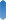 相关文章 